Ticket Booking through Windows IRCTC App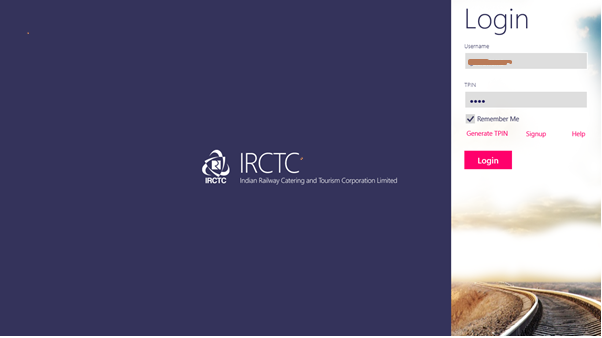 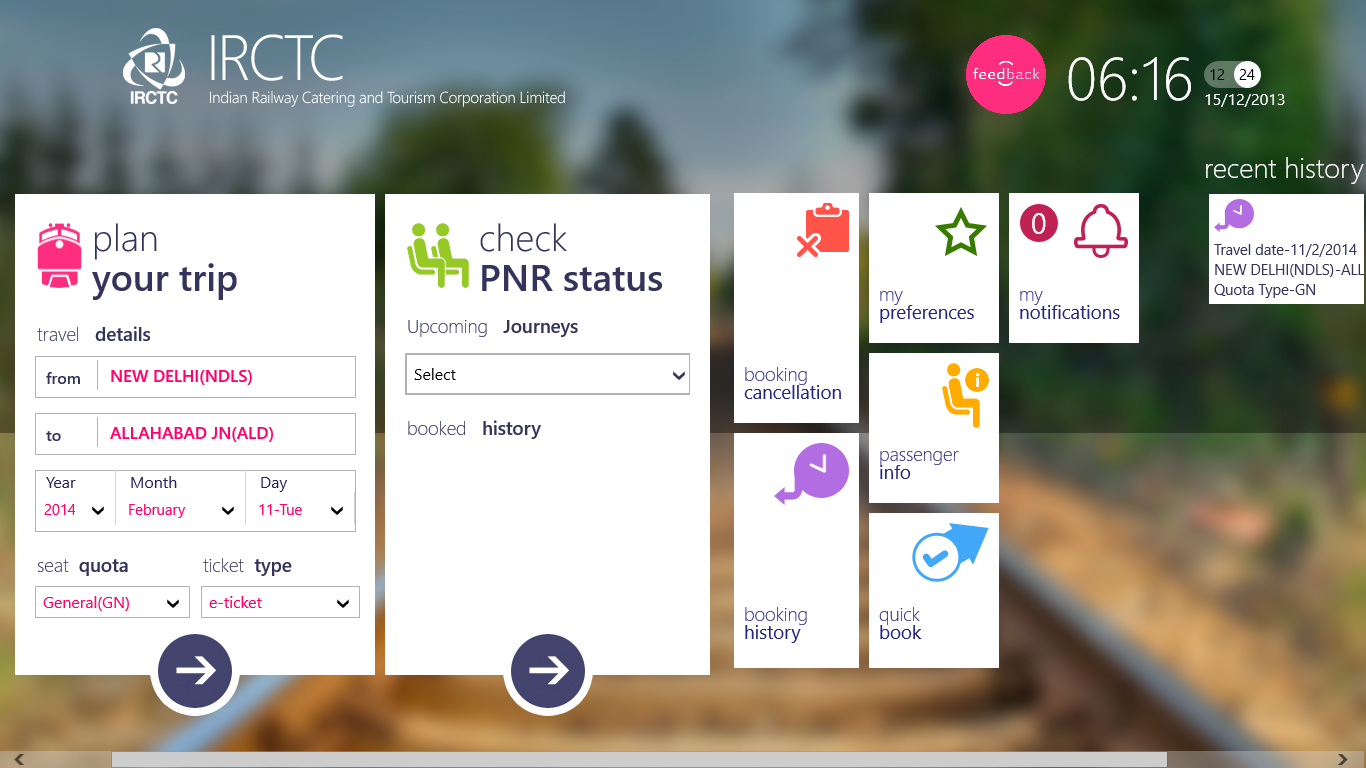 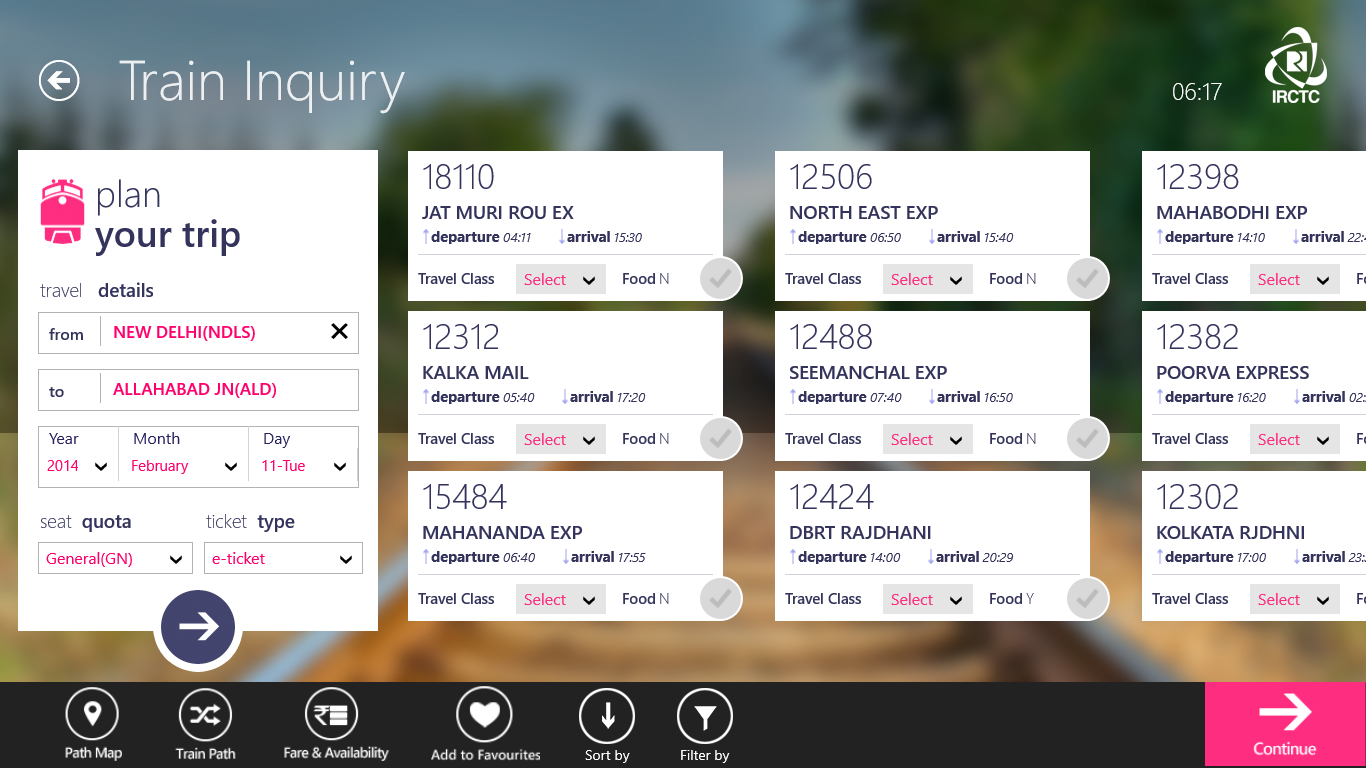 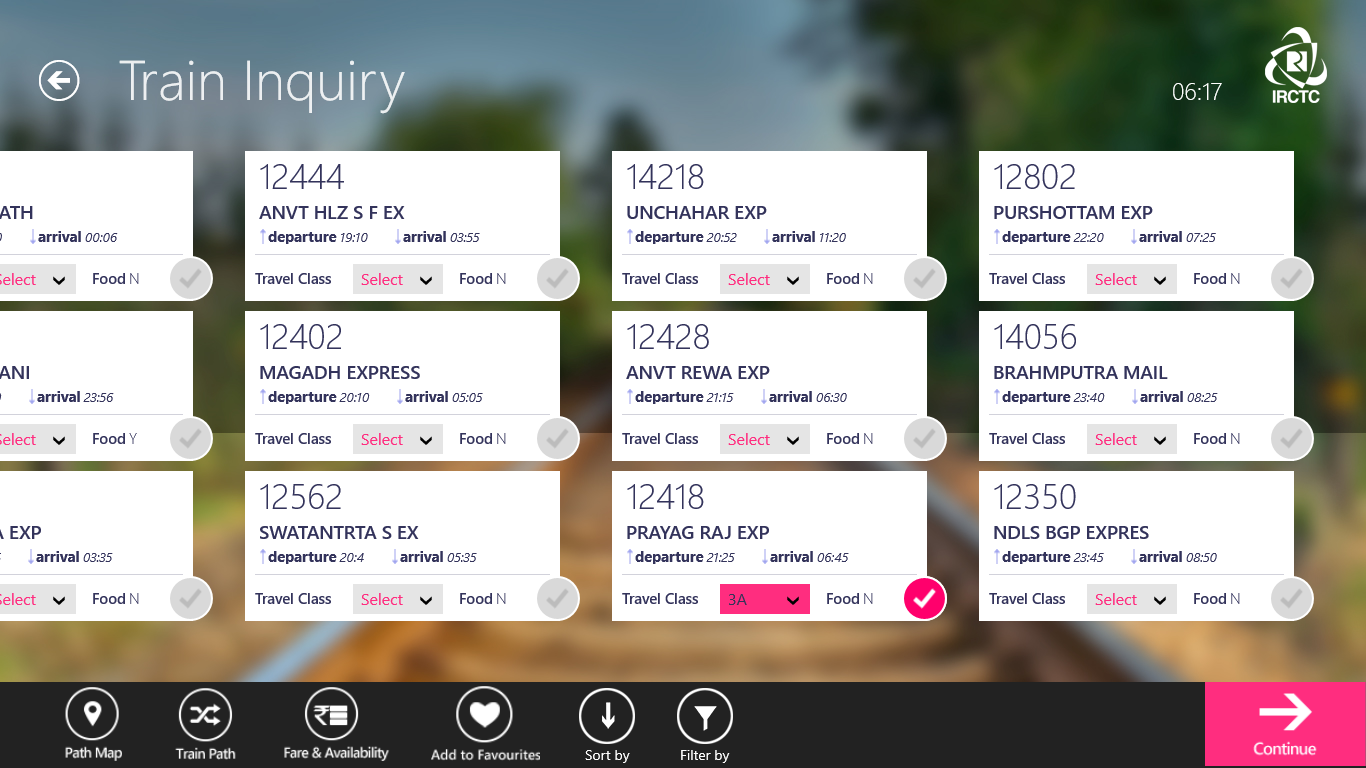 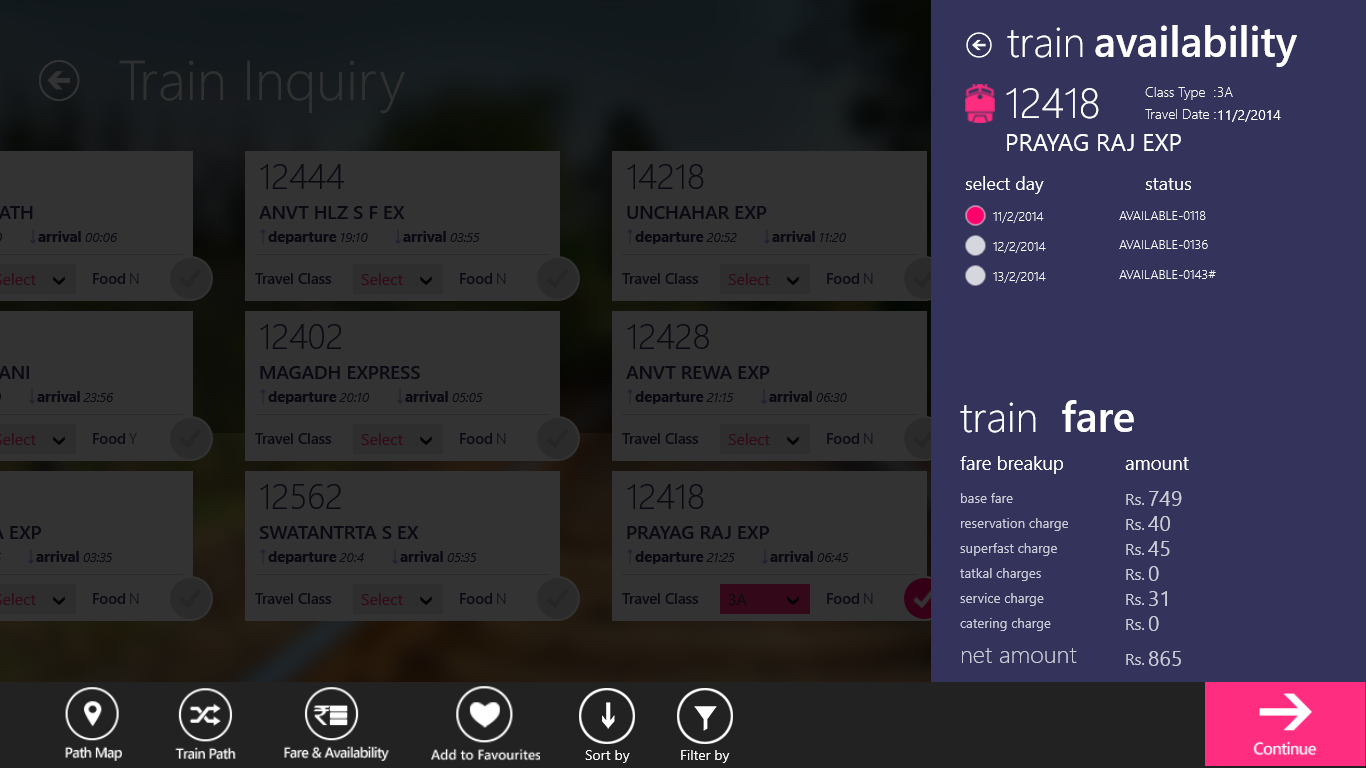 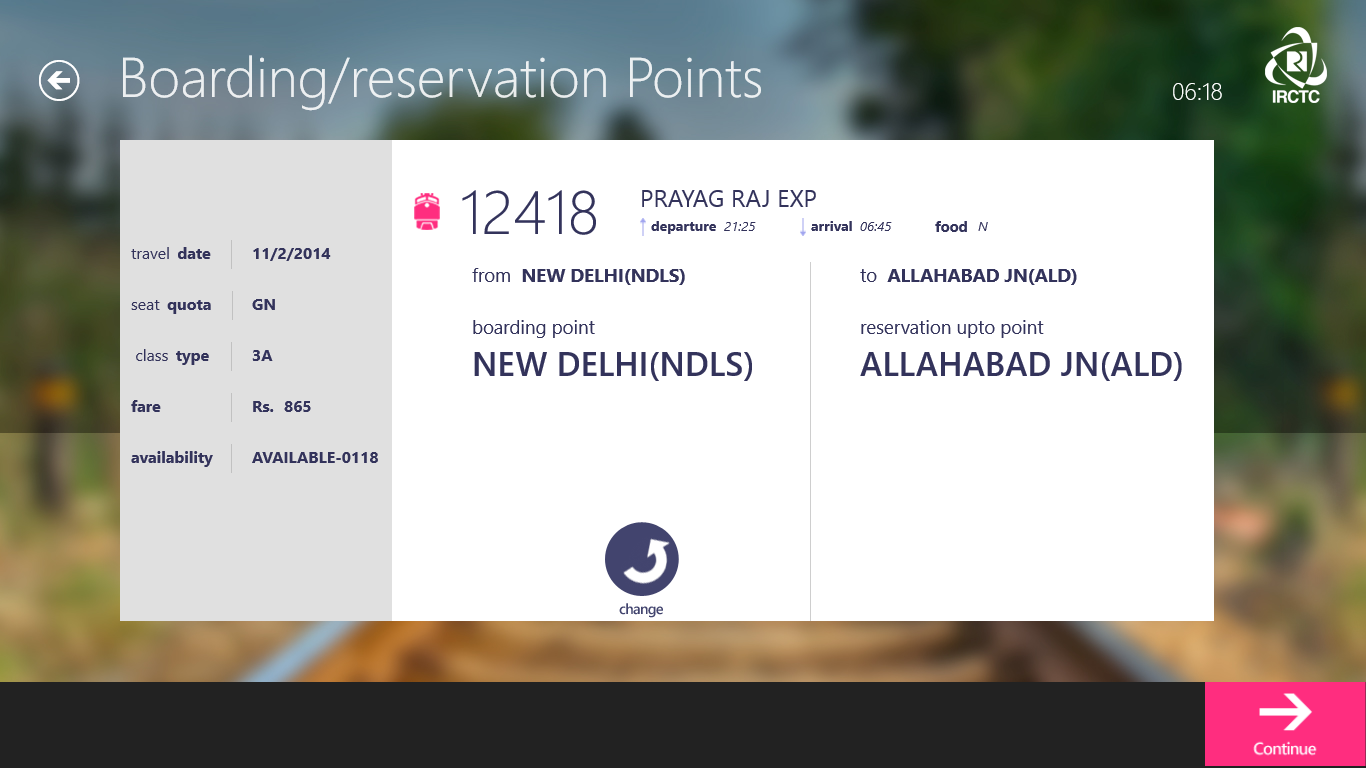 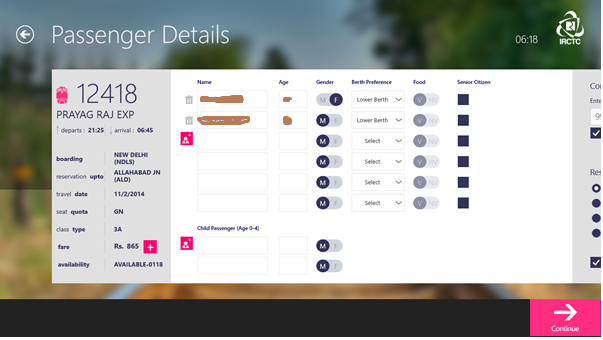 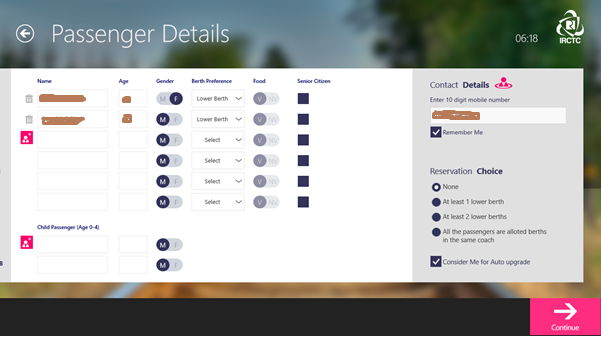 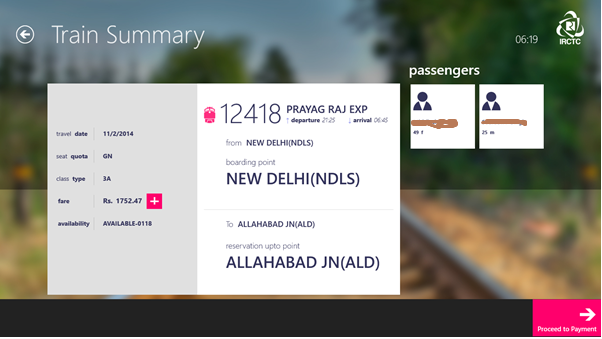 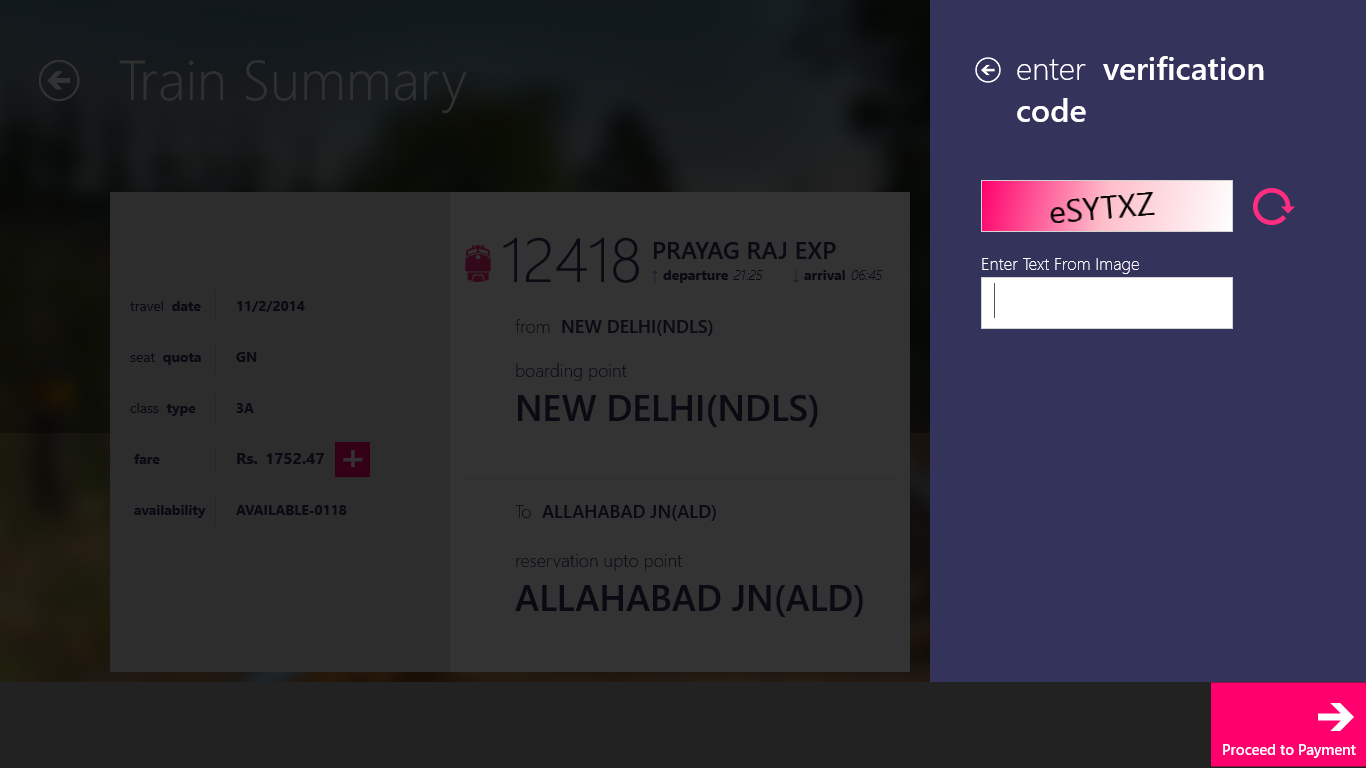 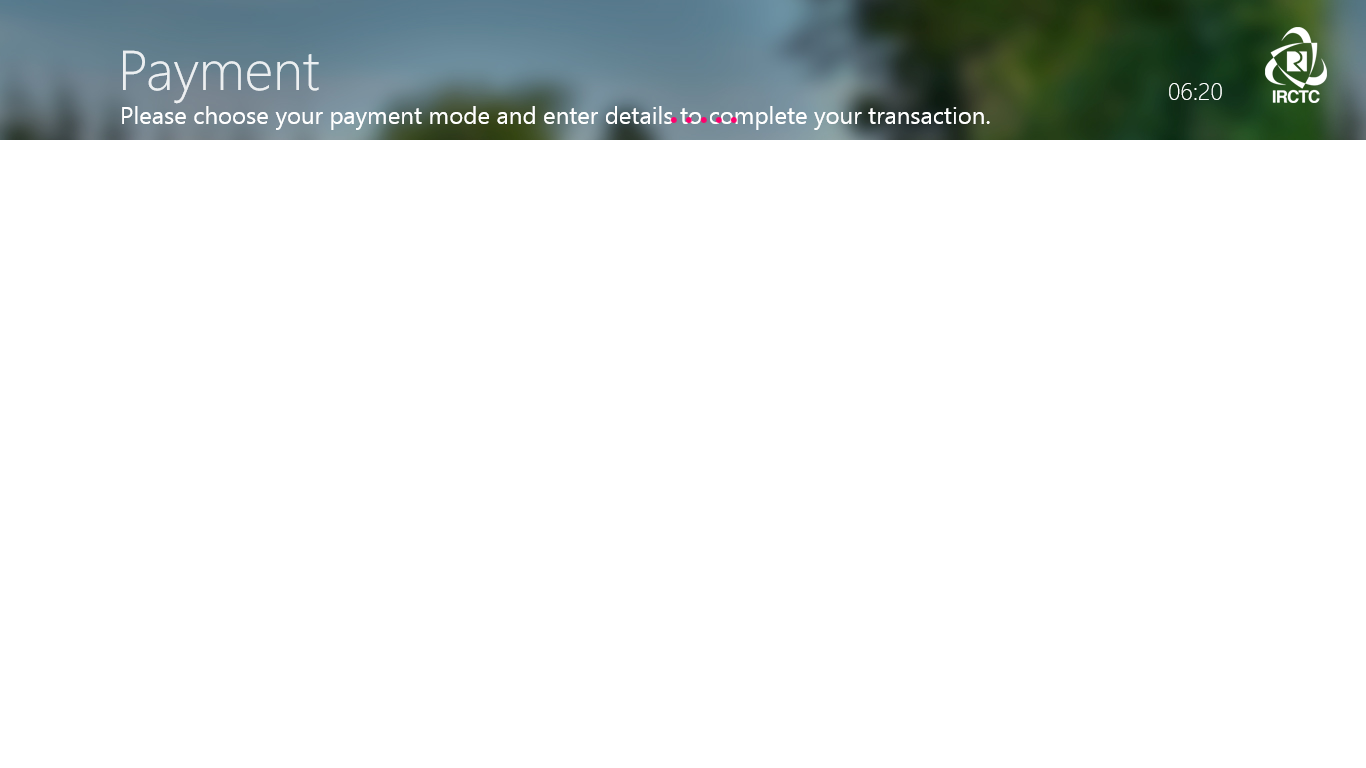 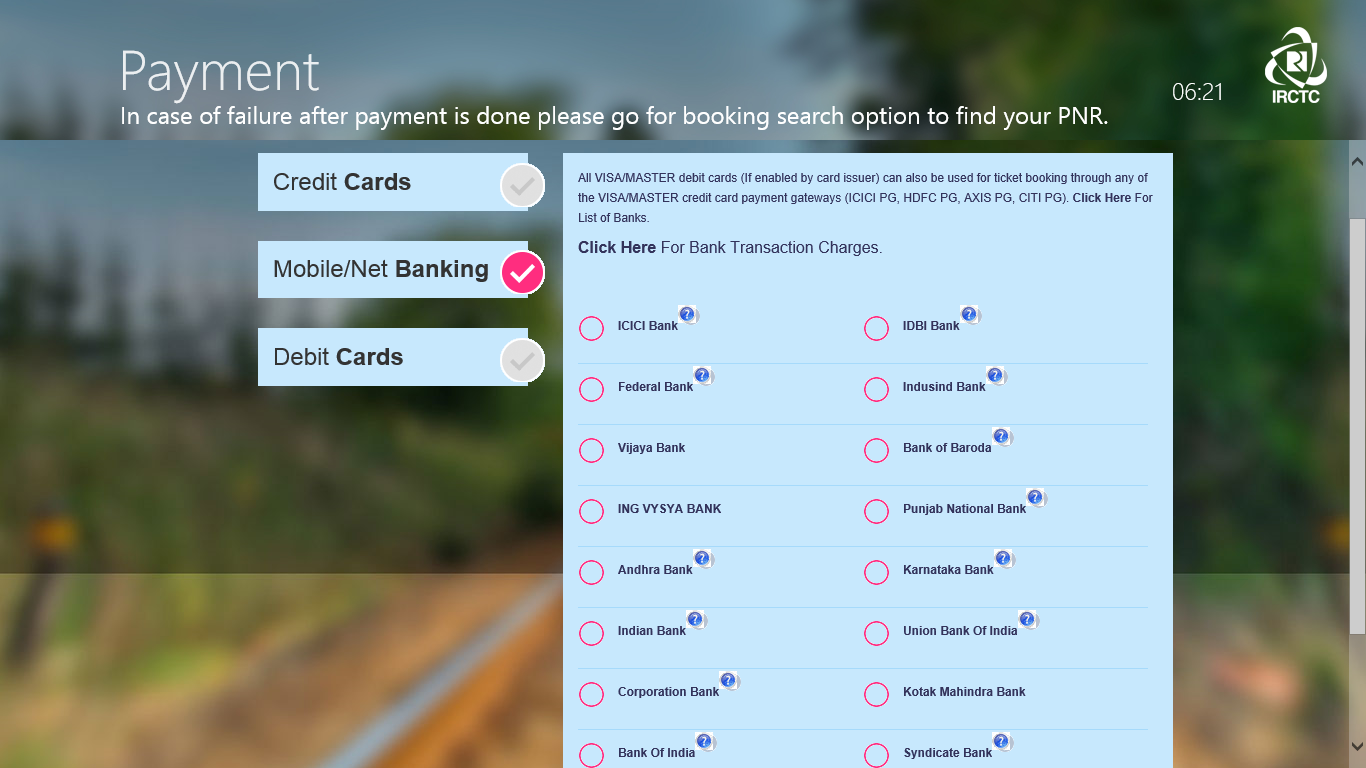 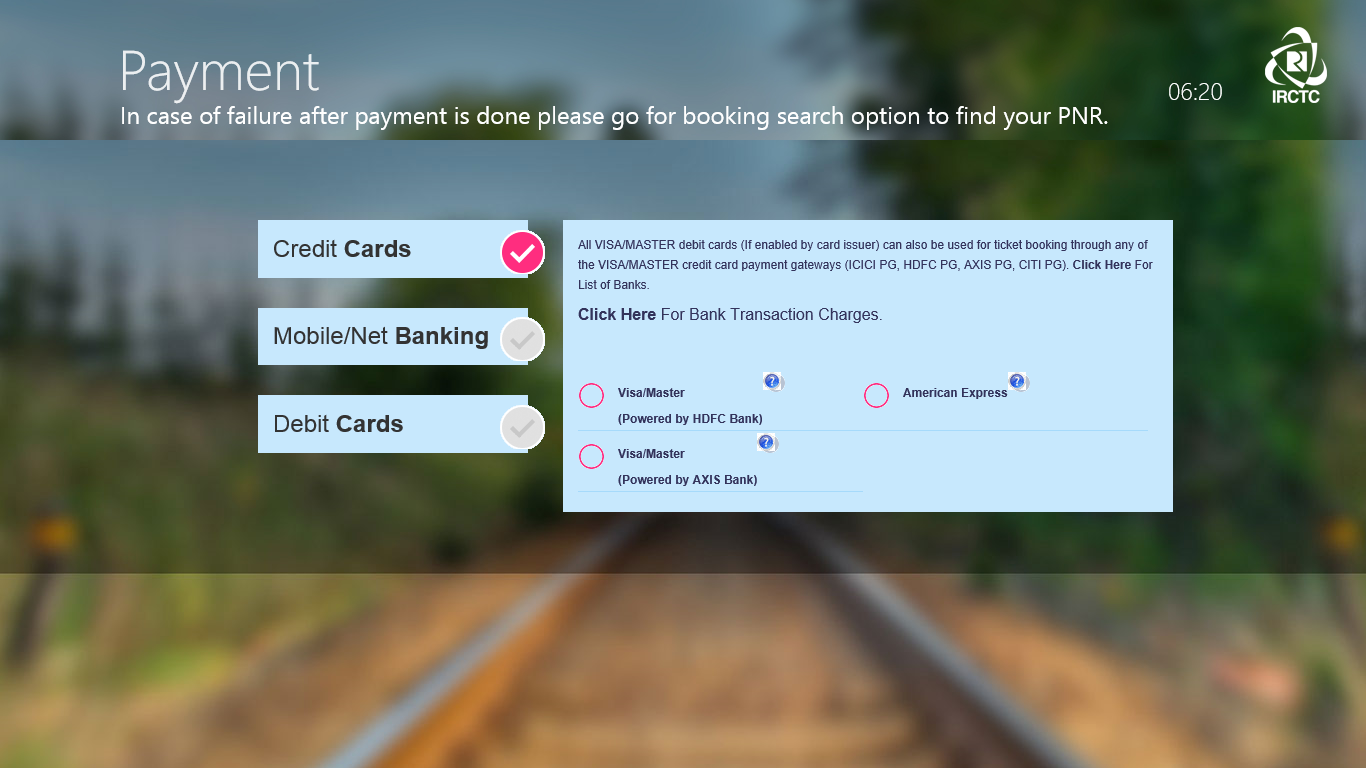 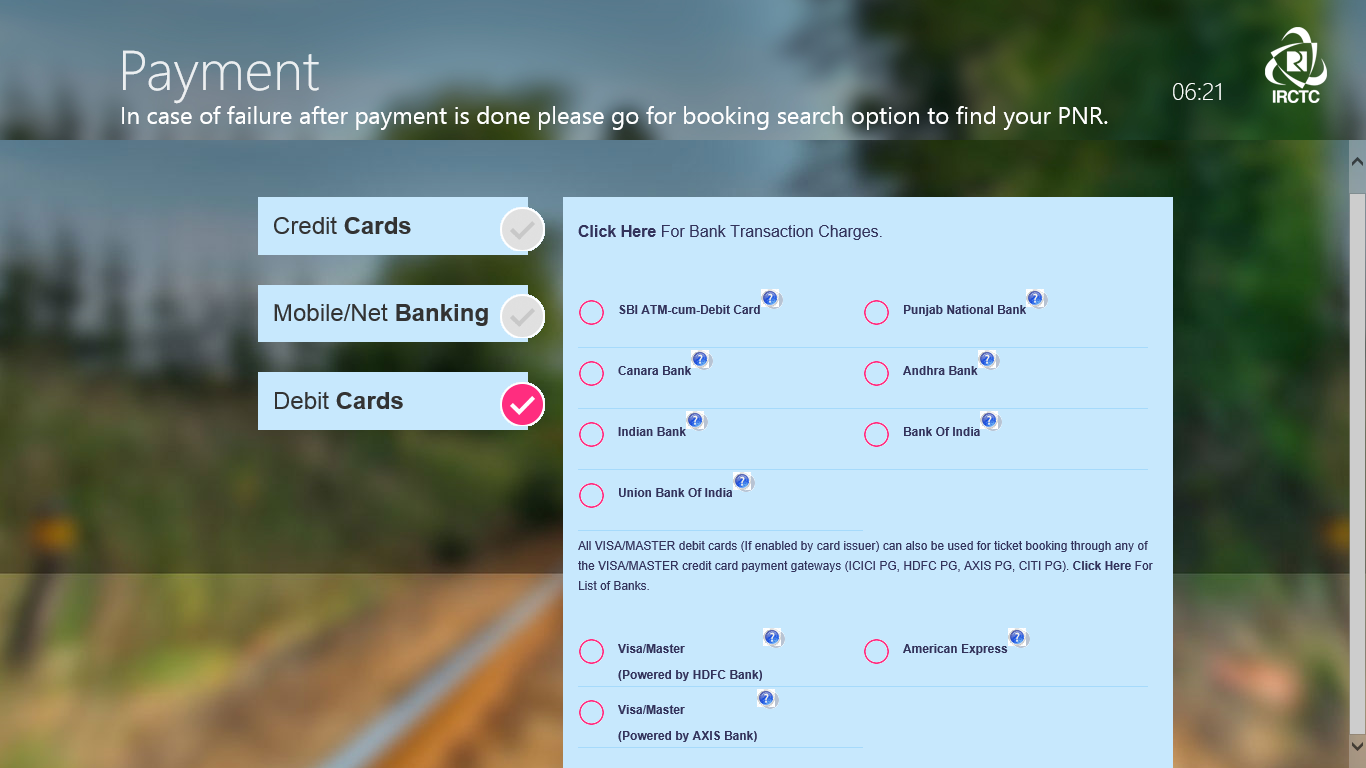 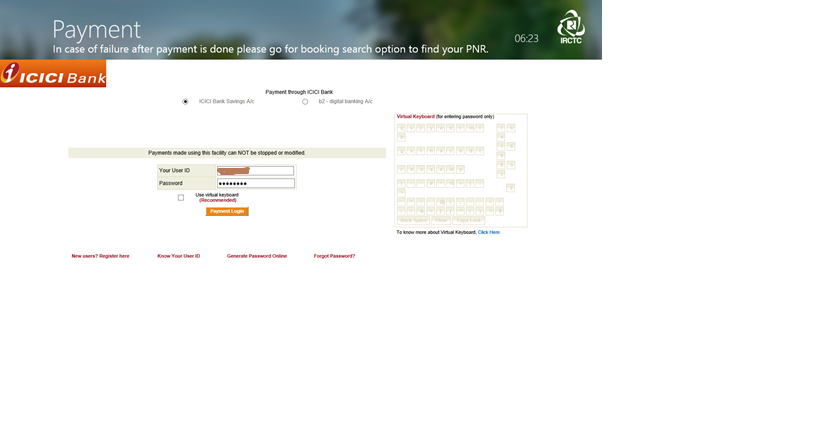 And after this nothing happened and my next 3-4 attemps to book the ticket through Windows App went all in vain.  I kept getting below error.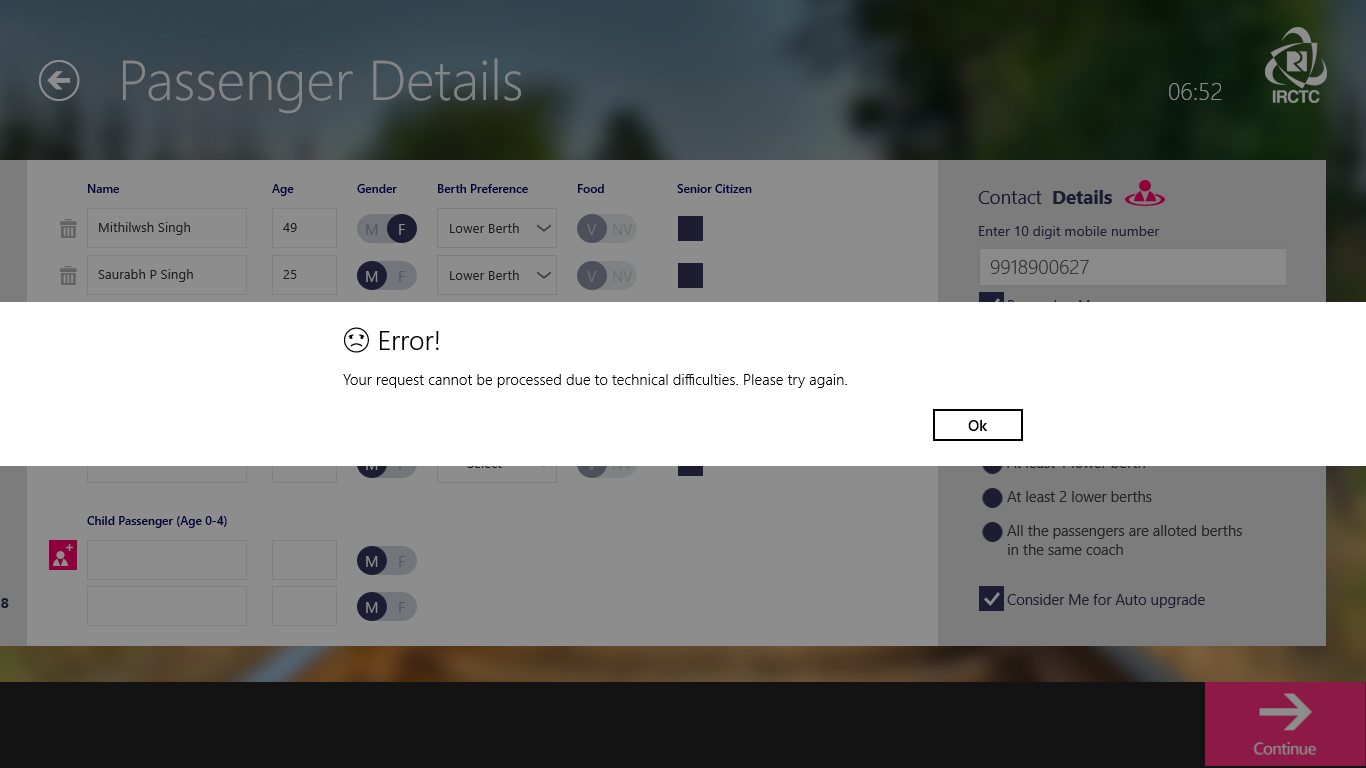 Finally our own irctc.co.in was saviour for me  and successfully booked the ticket.